ОБЩИНСКИ СЪВЕТ – ДУЛОВО, ОБЛ. СИЛИСТРА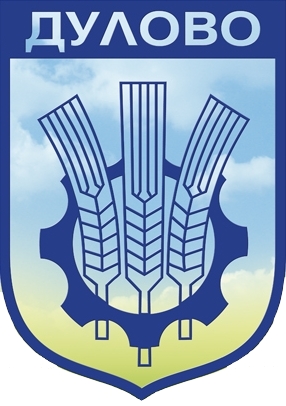 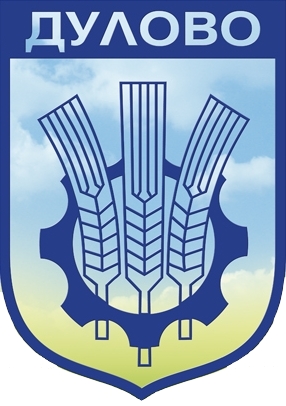 –––––––––––––––––––––––––––––––––––––––––––––––––––––––––––––––––ул. “Васил Левски” № 18                                     тел.: (0864) 2 31 00 ; Факс:(0864) 2 30 207650  Дулово				                 	       e-mail: obs_dulovo@abv.bg      Р Е Ш Е Н И Е   № 248          от  27.04.2021 година  за   приемане на бюджета на Община Дуловоза 2021 годинаНа основание чл.21, ал.1, т.6, във връзка чл.27, ал.4 и ал.5 от ЗМСМА, чл.94, ал. 2 и ал.3 от Закона за публичните финанси,   ПМС № 408 / 23.12.2020г. за изпълнение на  държавния бюджет на Република България за 2021г. и Наредба № 18 за условията и реда за съставяне на бюджетната прогноза за местните дейности за следващите три години, за съставяне, приемане, изпълнение и  отчитане на общинския бюджет на община, Общински съвет - Дулово РЕШИ:1. Приема бюджета на Община Дулово за 2021 година, както следва :1.1. По прихода  в размер на 29 749 115лв., Съгласно Приложение № 1 в т.ч.:1.1.1. Приходи за делегирани от държавата дейности  18 977 514лв.1.1.2. Приходи за местни и дофинансиране на държавни дейности 10 771 601лв.  1.2. По разхода в размер на 29 749 115лв., разпределени по функции, дейности и параграфи, съгласно Приложение № 2 и неговите подприложения,  както следва: 1.2.1. За делегирани от държавата дейности 18 977 514лв..1.2.2. За допълнително финансиране на делегирани от държавата дейности със средства от собствени приходи  в размер на  200 000лв.1.2.3. За местни дейности в размер на  8 159 884лв. 1.2.4. Капиталови разходи 29 749 115лв. /Приложение № 3/2. Приема актуализирана с изменения по внесената с Докладна записка с рег.№ 135/15.04.2021г. от кмета на общината Инвестиционна програма за 2021г. на община Дулово по списъка с обектите, видове разходи и източници на финансиране  в размер на 2 411 717 лв., съгласно Приложение № 3. 3.Утвърждава разходите за заплати през 2021г., без звената  от системата на народната просвета, които прилагат системата на делегирани бюджети в размер на  5 150 560лв., съгласно Приложение № 4. 4. Утвърждава Разчет на целеви разходи, с направените изменения,  както следва:4.1. 20 000лв. обезщетения и помощи по решение на общинския съвет;4.2. 2 000 лв. помощи за даровити деца;4.3. 2 000лв. във връзка с  подпомагане разходите за погребения на самотни, без близки и роднини, бездомни, безпризорни, настанени в заведения за социални услуги и регистрирани в службите за социално подпомагане.4.4. За финансово подпомагане на 8 футболни клуба по 8 000лв., за детски футболен клуб 8 000лв., за издръжка на спортен клуб по борба „ Лудогорец ” с. Паисиево 6 000лв., подпомагане на клубовете по карате и шах съответно – 4 000лв. и 1 000лв., както и на СНЦ „Ритмика“ и НЧ „Бялата лястовица“ съответно – 2 000лв. и 4 000лв.. За провеждането на бъги шоу в с. Златоклас 6 000лв.5. Приема следните лимити за разходи:5.1. СБКО в размер на 3 на сто от средствата за работни заплати на заетите по трудови правоотношения.5.2. Разходи  за  представителни  цели  на  кмета на общината в размер на            10 000лв.5.3. Разходи  за  представителни  цели  на   председателя на общински съвет  в размер на    3 000лв.6. Одобрява индикативен годишен разчет за сметките за средствата от Европейския съюз в размер на 78 926лв., съгласно Приложение № 5. 7. Определя размера на просрочените задължения от 2020г., които ще бъдат разплатени от бюджета за 2021г. в размер на 948 781лв., съгласно Приложение № 68. Определя максимален размер на нови задължения за разходи, които могат да бъдат натрупани през 2021г. в  размер на 3  371 292лв.9. Приема  Бюджетна прогноза за местните дейности за периода 2021, 2022 и 2023 години, /Приложение №8/10. Утвърждава преходен остатък от 2020г. в размер на  4 797 502лв., без приложен Поименен списък на ПМС № 430 от 2020г., съгласно Приложение №7.11. Утвърждава Списък на пътуващите учители в делегираните от държавата дейности от община Дулово, които през 2021г. година ще имат право на заплащане 100 на сто от превозните разноски, съгласно Приложение № 9.12. Упълномощава кмета на общината със следните права :12.1. Да кандидатства за средства от централния бюджет и други източници за съфинансиране на общински програми и проекти;12.2. Да разработва общински проекти за осигуряване на алтернативни източници на средства за реализиране на определените годишни цели на общината;12.3. Да определя конкретните права и задължения на второстепенните разпоредители с бюджетни кредити;12.4. Да ограничава или спира финансиране на бюджетни организации и звена при нарушаване на бюджетната и финансова дисциплина и разписаните правила по Системата за финансово управление и контрол; 13.Утвърждава максимален размер на ангажиментите за разходи, които могат да бъдат поети през годината в размер на  11 238 830 лв.14. Одобрява План – график за разплащане на просрочените задължения, съгласно Приложение № 2 на ФО №1 – Указание за съставяне и изпълнение на бюджетите на общините и на сметките за средства от ЕС за 2021г. Решението е прието на заседание на Общински съвет-Дулово, проведено на 27.04.2021 година, Протокол № 20,  т.1.1. от дневния ред, по Доклад  № 135/13.04.2021г. и е подпечатано с официалния печат на Общински съвет-Дулово.Председател на Общински съвет-Дулово: ……/п/…………………..                                        /инж. Невхис Мустафа/ ОБЩИНСКИ СЪВЕТ – ДУЛОВО, ОБЛ. СИЛИСТРА–––––––––––––––––––––––––––––––––––––––––––––––––––––––––––––––––ул. “Васил Левски” № 18                                     тел.: (0864) 2 31 00 ; Факс:(0864) 2 30 207650  Дулово				                 	       e-mail: obs_dulovo@abv.bg      Р Е Ш Е Н И Е   № 249          от  27.04.2021 година  за   приемане на Общинска програма за закрила на детето за 2021 годинаНа основание чл.21, ал.1, т.12 от закона за местното самоуправление и местната администрация, във връзка с чл.21, ал.1, т.1 от Закона за закрила на детето и чл.3, чл.6, ал.2 от Правилника за прилагане на Закона за закрила на детето, Общински съвет - Дулово РЕШИ:Приема Общинска програма за закрила на детето за 2021 година /неразделна част от решението/.Решението е прието на заседание на Общински съвет-Дулово, проведено на 27.04.2021 година, Протокол № 20,  т.1.2. от дневния ред, по Доклад  № 129/13.04.2021г. и е подпечатано с официалния печат на Общински съвет-Дулово.Председател на Общински съвет-Дулово: ……/п/…………………..                                        /инж. Невхис Мустафа/ ОБЩИНСКИ СЪВЕТ – ДУЛОВО, ОБЛ. СИЛИСТРА–––––––––––––––––––––––––––––––––––––––––––––––––––––––––––––––––ул. “Васил Левски” № 18                                     тел.: (0864) 2 31 00 ; Факс:(0864) 2 30 207650  Дулово				                 	       e-mail: obs_dulovo@abv.bg      Р Е Ш Е Н И Е   № 250          от  27.04.2021 година  за   разпореждане с имот – частна общинска собственост по плана за регулация на с. МежденНа основание чл. 21, ал. 1, т. 8 от Закона за местното самоуправление и местната администрация, чл. 35, ал. 3 от Закона за общинската собственост и чл. 30, ал. 1 от Наредба № 2 за реда на придобиване, управление и разпореждане с общинското имущество, Общински съвет - Дулово РЕШИ:Дава съгласие да се извърши продажба на 421 (четиристотин двадесет и един) кв.м. от урегулиран поземлен имот XVII - 407 (седемнадесети с планоснимачен номер четиристотин и седем) “За обществено обслужване”, в кв. 15 (квартал петнадесет) по плана за регулация на с. Межден, одобрен със Заповед № 106/10.04.1992 г., застроен при ОПС, описан в Акт за частна общинска собственост № 1791/10.03.2021 г., вписан в Служба по вписванията с вх. рег. № 306/10.03.2021 г., акт № 36, том 2, и.п. 36020, при пазарна цена в размер на 1 142, 60 лв. (хиляда сто четиридесет и два лева и шестдесет стотинки) без ДДС и данъчна оценка в размер на 959, 90 лв. (деветстотин петдесет и девет лева и деветдесет стотинки) на собственика на законно построените сгради – Гюлсер Алиш Исмаил.На основание чл. 41, ал. 2 от Закона за общинската собственост приема  пазарната цена на имота, описана в  т. 1.Възлага на кмета на Община Дулово да извърши съответните процедурни действия по разпореждане с имота.Решението е прието на заседание на Общински съвет-Дулово, проведено на 27.04.2021 година, Протокол № 20,  т.1.3. от дневния ред, по Доклад  № 130/13.04.2021г. и е подпечатано с официалния печат на Общински съвет-Дулово.Председател на Общински съвет-Дулово: ………………………..                                        /инж. Невхис Мустафа/ ОБЩИНСКИ СЪВЕТ – ДУЛОВО, ОБЛ. СИЛИСТРА–––––––––––––––––––––––––––––––––––––––––––––––––––––––––––––––––ул. “Васил Левски” № 18                                     тел.: (0864) 2 31 00 ; Факс:(0864) 2 30 207650  Дулово				                 	       e-mail: obs_dulovo@abv.bg      Р Е Ш Е Н И Е   № 251          от  27.04.2021 година  за   разпореждане с имот - частна общинска собственост  покадастралната карта и кадастралните регистри на с. ЗлатокласНа основание чл. 21, ал. 1, т. 8 от Закона за местното самоуправление и местната администрация, чл. 35, ал. 1 от Закона за общинската собственост и чл. 29, ал. 1 от Наредба № 2 за реда на придобиване, управление и разпореждане с общинското имущество, Общински съвет - Дулово РЕШИ:Актуализира Годишната програма за управление и разпореждане с имоти общинска собственост за 2021 година, като я допълва с имот-частна общинска собственост: Поземлен имот с идентификатор 31125.1.70 по кадастралната карта и кадастралните регистри на с. Златоклас, в местността “Панар Съртъ”, с площ 6100 кв.м., трайно предназначение на територията: земеделска, начин на трайно ползване: нива, категория на земята: 3, предишен идентификатор: няма, номер по предходен план: 000070.Дава съгласие да се извърши продажба чрез публичен явен търг на Поземлен имот с идентификатор 31125.1.70 по кадастралната карта и кадастралните регистри на с. Златоклас, одобрени със Заповед № РД-18-965/18.04.2018 г., в местността „Панар Съртъ”, с площ 6 100 кв.м., трайно предназначение на територията: земеделска, начин на трайно ползване: нива, категория на земята: 3, предишен идентификатор: няма, номер по предходен план: 000070, описан в Акт за частна общинска собственост № 5986/30.03.2021 г., вписан в Службата по вписванията с вх. рег. № 419/30.03.2021 г., акт № 126, том 2, и.п. 36112, при пазарна цена в размер на 11 870, 00 лв. без ДДС (единадесет хиляди осемстотин и седемдесет лева и нула стотинки), стъпка за наддаване 1 187, 00 лв. и данъчна оценка от 1 031, 20 лв. (хиляда тридесет и един лева и двадесет стотинки).На основание чл. 41, ал. 2 от Закона за общинската собственост приема  пазарните цени на имотите, описани в  т. 2.Възлага на кмета на Община Дулово да извърши съответните процедурни действия по разпореждане с имота.Решението е прието на заседание на Общински съвет-Дулово, проведено на 27.04.2021 година, Протокол № 20,  т.1.4. от дневния ред, по Доклад  № 133/15.04.2021г. и е подпечатано с официалния печат на Общински съвет-Дулово.Председател на Общински съвет-Дулово: ………/п/………………..                                        /инж. Невхис Мустафа/ ОБЩИНСКИ СЪВЕТ – ДУЛОВО, ОБЛ. СИЛИСТРА–––––––––––––––––––––––––––––––––––––––––––––––––––––––––––––––––ул. “Васил Левски” № 18                                     тел.: (0864) 2 31 00 ; Факс:(0864) 2 30 207650  Дулово				                 	       e-mail: obs_dulovo@abv.bg      Р Е Ш Е Н И Е   № 252          от  27.04.2021 година  за  прекратяване на съсобственост чрез продажба на имот - частна общинска собственост  по регулационния план на с. ВодноНа основание чл. 21, ал. 1, т. 8 от Закона за местното самоуправление и местната администрация, чл. 36, ал. 1, т. 2 от Закона за общинската собственост и чл. 33, ал. 1, т. 2 от Наредба № 2 за реда на придобиване, управление и разпореждане с общинското имущество, Общински съвет - Дулово РЕШИ:Дава съгласие да се прекрати съсобствеността чрез продажба на 335 (триста тридесет и пет) кв.м. ид.ч. частна общинска собственост от урегулиран поземлен имот I – 224 (първи с планоснимачен номер двеста двадесет и четири), в  кв. 14 (квартал четиринадесети) по плана за регулация на с. Водно, одобрен със Заповед № 6256/10.12.1957 г., целият с площ от 1 255 кв.м., описан в Акт за частна общинска собственост № 1794/31.03.2021 г., вписан в Служба по вписванията с вх. рег. № 422/31.03.2021 г., акт № 127, том 2, при пазарна цена в размер на 1 457, 20 лв. (хиляда четиристотин петдесет и седем лева и двадесет стотинки) без ДДС и данъчна оценка в размер на 1 253, 20 лв. (хиляда двеста петдесет и три лева и двадесет стотинки) на съсобственика – Олчай Ахмед Джевдет.На основание чл. 41, ал. 2 от Закона за общинската собственост приема  пазарната цена на имота, описана в  т. 1.Възлага на кмета на Община Дулово да извърши съответните процедурни действия по разпореждане с имота.Решението е прието на заседание на Общински съвет-Дулово, проведено на 27.04.2021 година, Протокол № 20,  т.1.5. от дневния ред, по Доклад  № 132/15.04.2021г. и е подпечатано с официалния печат на Общински съвет-Дулово.Председател на Общински съвет-Дулово: ……/п/…………………..                                        /инж. Невхис Мустафа/ ОБЩИНСКИ СЪВЕТ – ДУЛОВО, ОБЛ. СИЛИСТРА–––––––––––––––––––––––––––––––––––––––––––––––––––––––––––––––––ул. “Васил Левски” № 18                                     тел.: (0864) 2 31 00 ; Факс:(0864) 2 30 207650  Дулово				                 	       e-mail: obs_dulovo@abv.bg      Р Е Ш Е Н И Е   № 253          от  27.04.2021 година  за даване съгласие Община Дулово да закупи 51 % или 349/686 идеални части от урегулиран поземлен имот XVIII – 350, кв. 20 по плана за регулация на с. Правда На основание чл. 21, ал. 1, т. 8 от Закона за местното самоуправление и местната администрация, чл. 33, ал. 1 от Закона за собствеността във връзка с чл. 34, ал. 1 и ал. 2, и чл. 8, ал. 1, т. 3 от Наредба № 2 за реда на придобиване, управление и разпореждане с общинското имущество, Общински съвет - Дулово РЕШИ:Дава съгласие Община Дулово да  закупи 349/686 кв.м. идеални части от имот – частна държавна собственост в урегулиран поземлен имот XVIII – 350 (осемнадесети с планоснимачен номер триста и петдесет), кв. 20 (квартал двадесети) по плана за регулация на с. Правда, представляващ прилежащ терен към сграда, чийто сутерен е собственост на община Дулово, описан в Акт за частна общинска собственост № 1696/20.05.2019 г., вписан в Служба по вписванията с вх. рег. № 678/28.05.2019 г., акт № 60, том 3, и.п. 32830, при пазарна цена в размер на 2 338,19 лв. (две хиляди триста тридесет и осем лева и деветнадесет стотинки) без ДДС.Възлага на Кмета на Община Дулово да извърши съответните процедурни действия по закупуване на имота.Решението е прието на заседание на Общински съвет-Дулово, проведено на 27.04.2021 година, Протокол № 20,  т.1.6. от дневния ред, по Доклад  № 134/15.04.2021г. и е подпечатано с официалния печат на Общински съвет-Дулово.Председател на Общински съвет-Дулово: ……/п/…………………..                                        /инж. Невхис Мустафа/ ОБЩИНСКИ СЪВЕТ – ДУЛОВО, ОБЛ. СИЛИСТРА–––––––––––––––––––––––––––––––––––––––––––––––––––––––––––––––––ул. “Васил Левски” № 18                                     тел.: (0864) 2 31 00 ; Факс:(0864) 2 30 207650  Дулово				                 	       e-mail: obs_dulovo@abv.bg      Р Е Ш Е Н И Е   № 254          от  27.04.2021 година за одобряване на задание за проектиране и допускане изработване на проект за подробен устройствен план – парцеларен план (ПУП-ПП) за поземлен имот (ПИ) с идентификатор № 87504.138.8 по КК и КР на с. Яребица, общ. ДуловоНа основание чл. 21, ал. 1, т. 11 от Закона за местното самоуправление и местната администрация, чл. 124а, ал. 1 и чл. 124б, ал. 1 от Закона за устройство на територията,  Общински съвет - Дулово РЕШИ:Одобрява задание за проектиране и разрешава изработването на проект за подробен устройствен план – парцеларен план (ПУП-ПП) за елементите на техническата инфраструктура, с който да се предложи проектно трасе за захранване на поземлен имот (ПИ) с идентификатор № 87504.138.8 по КК и КР на с. Яребица с електричество и вода за питейно-битови и противопожарни нужди, като трасето преминава изцяло през имоти общинска и държавна собственост.На основание чл. 124б, ал. 2 от ЗУТ настоящото решение да бъде разгласено с обявление, поставено на подходящо място в сградата на Общината и в интернет страницата на Община Дулово.На основание чл. 124б, ал. 4 от ЗУТ настоящото решение не подлежи на оспорване.Решението е прието на заседание на Общински съвет-Дулово, проведено на 27.04.2021 година, Протокол № 20,  т.1.7. от дневния ред, по Доклад  № 131/13.04.2021г. и е подпечатано с официалния печат на Общински съвет-Дулово.Председател на Общински съвет-Дулово: ……/п/…………………..                                        /инж. Невхис Мустафа/ ОБЩИНСКИ СЪВЕТ – ДУЛОВО, ОБЛ. СИЛИСТРА–––––––––––––––––––––––––––––––––––––––––––––––––––––––––––––––––ул. “Васил Левски” № 18                                     тел.: (0864) 2 31 00 ; Факс:(0864) 2 30 207650  Дулово				                 	       e-mail: obs_dulovo@abv.bg      Р Е Ш Е Н И Е   № 255          от  27.04.2021 година за одобряване на цени за сключване на предварителни договори за продажба на поземлен имот с идентификатор 81966.25.95 по КК и КР на с. Черник, с площ 896 кв.м. и поземлен имот с идентификатор 81966.42.98 по КК и КР на с. Черник, с площ 974 кв.м.На основание  чл. 21, ал. 1, т. 8 от Закон за местното самоуправление и местната администрация, чл. 15, ал. 3 и ал. 5 от Закон за устройство на територията във връзка с чл. 41, ал. 2 от Закон за общинската собственост,    Общински съвет - Дулово РЕШИ:Одобрява цени за сключване на предварителни договори за продажба на имоти –частна общинска собственост, както следва:1243, 00 лева (хиляда двеста четиридесет и три лева), без ДДС за Поземлен имот с идентификатор 81966.25.95 по КК и КР на с. Черник, с площ 896 кв.м., с трайно предназначение на територията: земеделска; начин на трайно ползване: за селскостопански, горски ведомствен път; категория на земята: 0, предишен идентификатор: няма; номер по преходен план 000095, описан в АЧОС  № 5984/23.02.2021 г. вписан в службата по вписванията с вх. рег. № 251/24.02.2021 г., акт № 191, том 1, и.п. 33421;1351, 00 лева (хиляда триста петдесет и един лева), без ДДС за Поземлен имот с идентификатор 81966.42.98 по КК и КР на с. Черник,  с площ 974 кв.м., с трайно предназначение на територията: земеделска; начин на трайно ползване: за селскостопански, горски ведомствен път; категория на земята: 0, предишен идентификатор: няма; номер по преходен план 000098, описан в АЧОС № 5985/23.02.2021 г. вписан в службата по вписванията с вх. рег. № 252/24.02.2021 г., акт № 192, том 1, и.п. 35993.Възлага на кмета на Община Дулово да сключи предварителни договори с „Каолин“ ЕАД  за продажба на общинските имоти, описани в т.1 и осъществяването на всички дейности, необходими за правилното и законосъобразно изпълнение на процедурата. Решението е прието на заседание на Общински съвет-Дулово, проведено на 27.04.2021 година, Протокол № 20,  т.1.8. от дневния ред, по Доклад  № 136/16.04.2021г. и е подпечатано с официалния печат на Общински съвет-Дулово.Председател на Общински съвет-Дулово: ……/ п/…………………..                                        /инж. Невхис Мустафа/ ОБЩИНСКИ СЪВЕТ – ДУЛОВО, ОБЛ. СИЛИСТРА–––––––––––––––––––––––––––––––––––––––––––––––––––––––––––––––––ул. “Васил Левски” № 18                                     тел.: (0864) 2 31 00 ; Факс:(0864) 2 30 207650  Дулово				                 	       e-mail: obs_dulovo@abv.bg      Р Е Ш Е Н И Е   № 256          от  27.04.2021 година за одобряване на цена за сключване на предварителен договор за продажба на Поземлен имот с идентификатор 81966.42.7 по КК и КР на с. Черник, с площ 4 654 кв.м.На основание  чл. 21, ал. 1, т. 8 от Закон за местното самоуправление и местната администрация, чл. 15, ал. 3 и ал. 5 от Закон за устройство на територията във връзка с чл. 41, ал. 2 от Закон за общинската собственост,  Общински съвет - Дулово РЕШИ:Одобрява цена за сключване на предварителен договор в размер на 7 830, 00 лева (седем хиляди осемстотин и тридесет лева), без ДДС, за продажба на Поземлен имот с идентификатор 81966.42.7 по КК и КР на с. Черник, с площ 4654 кв.м., трайно предназначение на територията: земеделска; начин на трайно ползване: нива; категория на земята: 3, предишен идентификатор: няма; номер по преходен план 042007, описан в АЧОС № 5983/23.02.2021 г. вписан в службата по вписванията с вх. рег. № 250/24.02.2021 г., акт № 190, том 1, и.п. 35992.Възлага на кмета на Община Дулово да сключи предварителен договор с „Каолин“ ЕАД  за продажба на описания в т.1 общински имот и осъществяването на всички дейности, необходими за правилното и законосъобразно изпълнение на процедурата. Решението е прието на заседание на Общински съвет-Дулово, проведено на 27.04.2021 година, Протокол № 20,  т.1.9. от дневния ред, по Доклад  № 135/16.04.2021г. и е подпечатано с официалния печат на Общински съвет-Дулово.Председател на Общински съвет-Дулово: ……/п/…………………..                                        /инж. Невхис Мустафа/ ОБЩИНСКИ СЪВЕТ – ДУЛОВО, ОБЛ. СИЛИСТРА–––––––––––––––––––––––––––––––––––––––––––––––––––––––––––––––––ул. “Васил Левски” № 18                                     тел.: (0864) 2 31 00 ; Факс:(0864) 2 30 207650  Дулово				                 	       e-mail: obs_dulovo@abv.bg      Р Е Ш Е Н И Е   № 257          от  27.04.2021 година за удостояване на д-р Стефан Димитров Иванов със званието „Почетен гражданин на град Дулово“На основание  чл.21, ал.1, т.22 от ЗМСМА и чл.5, ал.1, т.22 от Правилника за организацията и дейността на общинския съвет, неговите комисии и взаимодействието му с общинската,  Общински съвет - Дулово РЕШИ:Удостоява д-р СТЕФАН ДИМИТРОВ ИВАНОВ със званието „Почетен гражданин на град Дулово“ Възлага на Председателя на Общински съвет-Дулово да организира връчването на отличието на тържествено заседание на общинския съвет на Празника на град Дулово - 14-ти май или на друго подходящо събитие, свързано с дейността и заслугите на удостоеното лице.Решението е прието на заседание на Общински съвет-Дулово, проведено на 27.04.2021 година, Протокол № 20,  т.2.1. от дневния ред, по Доклад  № 145/21.04.2021г. и е подпечатано с официалния печат на Общински съвет-Дулово.Председател на Общински съвет-Дулово: ……/п/…………………..                                        /инж. Невхис Мустафа/ ОБЩИНСКИ СЪВЕТ – ДУЛОВО, ОБЛ. СИЛИСТРА–––––––––––––––––––––––––––––––––––––––––––––––––––––––––––––––––ул. “Васил Левски” № 18                                     тел.: (0864) 2 31 00 ; Факс:(0864) 2 30 207650  Дулово				                 	       e-mail: obs_dulovo@abv.bg      Р Е Ш Е Н И Е   № 258          от  27.04.2021 година за удостояване на г-н Фикрет Шукри Музафер със званието „Почетен гражданин на град Дулово“На основание  чл.21, ал.1, т.22 от ЗМСМА и чл.5, ал.1, т.22 от Правилника за организацията и дейността на общинския съвет, неговите комисии и взаимодействието му с общинската,  Общински съвет - Дулово РЕШИ:Удостоява г-н ФИКРЕТ ШУКРИ МУЗАФЕР със званието „Почетен гражданин на град Дулово“ Възлага на Председателя на Общински съвет-Дулово да организира връчването на отличието на тържествено заседание на общинския съвет на Празника на град Дулово - 14-ти май или на друго подходящо събитие, свързано с дейността и заслугите на удостоеното лице.Решението е прието на заседание на Общински съвет-Дулово, проведено на 27.04.2021 година, Протокол № 20,  т.2.2. от дневния ред, по Доклад  № 149/26.04.2021г. и е подпечатано с официалния печат на Общински съвет-Дулово.Председател на Общински съвет-Дулово: ……/п/…………………..                                        /инж. Невхис Мустафа/ 